YAK 312 Sollevatore oleopneumatico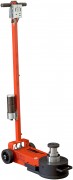 Sollevatori Oleopneumatici pratici ed efficaci. Rientro automatico dei pistoni; le due valvole di discesa garantiscono una tenuta perfetta in ogni situazione e una velocità controllata sotto carico. Specifici per autobus, pullman e mezzi di trasporto pubblico.Dati tecniciPortata:	60/30/15 t
66.1/33.1/16.5 tonPeso netto:			50 Kg
  		110 lbPressione di alimentazione:	8-10 bar
116-145 psiConsumo d'aria:		600 nl/minCorsa max.:	135 mm
5.3 inAltezza min.:	120 mm
4.7 inNumero Sfili:			3Corsa Sfili:	40 - 45 - 50 mm
1.6 - 1.8 - 2 in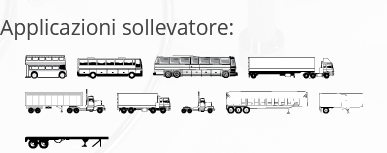 Dimensioni e ingombro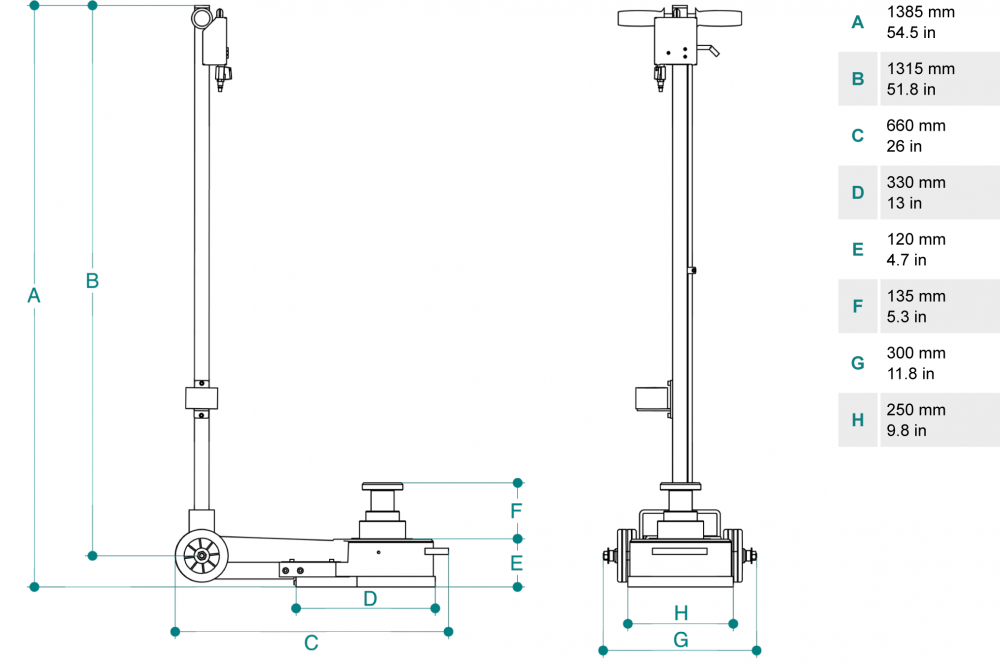 